Presseinformation»Grantlkatz« von Kaspar PanizzaMeßkirch, September 2020Mord in Münchens Schickeria
Der fünfte Fall für den Münchner Kommissar Steinböck und seine Katze Frau MerkelZum BuchDer brutale Mord an einem dubiosen Bauunternehmer aus Münchens Schickeria erfordert gerade vollen Einsatz von Kommissar Steinböck und seinem Team. Da wird sein Freund, der Polizeipsychologe Horsti Schmalzl, blutüberströmt in seiner Praxis aufgefunden. In seinem Arm eine junge Frau mit durchschnittener Kehle und in seiner Hand die Tatwaffe. Schmalzl beteuert, den grünen Söder als Täter erkannt zu haben. Doch wie sich herausstellt, hat Horsti einen gewaltigen Drogencocktail intus. Das macht es für den Kommissar nicht einfacher, nach dem wahren Täter zu forschen. Oder spielt der Psychologe nur ein besonders perfides Spiel, um sich an der Frau zu rächen, die ihn schamlos betrogen hat? Zu allem Unglück müssen sich Steinböck und Kollege Mayer junior jeden Abend mit einer Horde Fans auseinandersetzen, die vor ihrer Haustür auf die junge Beauty-Influencerin aus dem zweiten Stock lauern. Neben Steinböck wird auch die Katze Frau Merkel aufs Äußerste gefordert, zumal Steinböck sie zum Babysitter für Horstis Killerdackel verdonnert …Der AutorKaspar Panizza wurde 1953 in München geboren. Den Autor, der aus einer Künstlerfamilie stammt, prägten Arbeiten seines Vaters, eines bekannten Kunstmalers, sowie die Bücher seines Urgroßonkels Oskar Panizza. Nach dem Pädagogik-Studium machte Panizza eine Ausbildung zum Fischwirt, erst später entdeckte er seine Liebe zur Keramik. Nach abgeschlossener Ausbildung mit Meisterprüfung arbeitete er zunächst als Geschirr-Keramiker und später als Keramik-Künstler im Allgäu. 2004 übersiedelte er nach Mallorca, wo er eine Galerie mit Werkstatt betrieb und zu schreiben begann. Seit 2009 lebt Kaspar Panizza in Ribnitz-Damgarten an der Ostsee, wo er zusammen mit seiner Ehefrau bis 2018 ein Keramik-Atelier führte. Seither widmet er sich ganz dem Schreiben.GrantlkatzKaspar Panizza256 SeitenEUR 12,00 [D] / EUR 12,40 [A]ISBN 978-3-8392-2716-9Erscheinungstermin: 9. September 2020Kontaktadresse: Gmeiner-Verlag GmbH Petra AsprionIm Ehnried 588605 MeßkirchTelefon: 07575/2095-153Fax: 07575/2095-29petra.asprion@gmeiner-verlag.dewww.gmeiner-verlag.deCover und Autorenfoto zum Download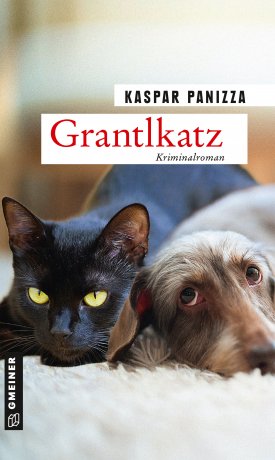 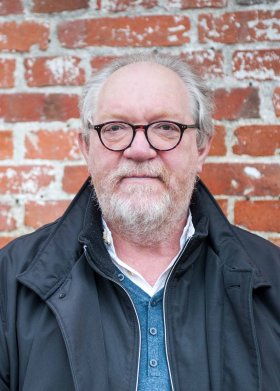 				© privatAnforderung von Rezensionsexemplaren:Kaspar Panizza »Grantlkatz«, ISBN 978-3-8392-2716-9Absender:RedaktionAnsprechpartnerStraßeLand-PLZ OrtTelefon / TelefaxE-Mail